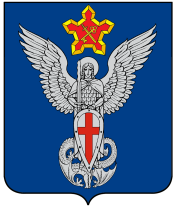 АдминистрацияЕрзовского городского поселенияГородищенского муниципального районаВолгоградской области403010, р.п. Ерзовка, ул. Мелиоративная, дом 2,  тел/факс: (84468) 4-78-78, 4-79-15П О С Т А Н О В Л Е Н И Еот  13 июля 2016 года                 № 214О внесении изменений  в административный регламент администрации Ерзовского городского поселения по предоставлению муниципальной услуги «Предоставление информации об объектах имущества, содержащихся в реестре муниципальной собственности Ерзовского городского поселения Городищенского муниципального района Волгоградской области» утвержденный постановлением администрации Ерзовского городского поселения от  03.08.2015 г. № 109В соответствии с  Федеральным законом от 27.07.2010 №210-ФЗ «Об организации предоставления государственных и муниципальных услуг»,  Федеральным законом от 02.05.2006 № 59-ФЗ «О порядке рассмотрения обращений граждан РФ», Уставом Ерзовского городского поселения,ПОСТАНОВЛЯЮ:1. Пункт 5.11 административного регламента предоставления муниципальной услуги «Предоставление информации об объектах имущества, содержащихся в реестре муниципальной собственности Ерзовского городского поселения Городищенского муниципального района Волгоградской области» исключить.2. Опубликовать настоящее постановление в установленном порядке.3. Контроль за исполнением настоящего постановления оставляю за собой.Глава  Ерзовскогогородского поселения	                                                                   А.А.КурнаковАдминистративный регламент Ерзовского городского поселенияГородищенского муниципального района Волгоградской областипо предоставлению муниципальной услуги«Предоставление информации  об объектах имущества, содержащихся в реестре муниципальной собственности Ерзовского городского поселения»1. Общие положенияПредмет регулирования регламента.Административный регламент администрации Ерзовского городского поселения по предоставлению муниципальной услуги «Предоставление информации об объектах имущества, содержащихся в реестре муниципальной собственности Ерзовского городского поселения Городищенского муниципального района Волгоградской области» (далее - муниципальная услуга) устанавливает порядок предоставления муниципальной услуги и стандарт предоставления муниципальной услуги, в том числе сроки и последовательность административных процедур и административных действий, по предоставлению муниципальной услуги в соответствии с законодательством Российской Федерации и Волгоградской области.Административный регламент Ерзовского городского поселения по предоставлению муниципальной услуги (далее – административный регламент) размещен на официальном сайте Ерзовского городского поселения  мо-ерзовка.рф,  (далее - официальный сайт), в государственных информационных системах http://www.gosuslugi.ru, http://34.gosuslugi.ru (далее - единый, региональный порталы).Текст административного регламента размещается также на информационных стендах, размещенных  в здании (в помещении) администрации Ерзовского городского поселения (далее – администрация). 1.2. Круг заявителей.Под заявителями в настоящем административном регламенте понимаются физические лица, организации, независимо от их организационно-правовой формы и формы собственности (за исключением государственных органов и их территориальных органов, органов государственных внебюджетных фондов и их территориальных органов, органов местного самоуправления), индивидуальные предприниматели (далее – заявители), обратившиеся в орган, предоставляющий муниципальную услугу с запросом о предоставлении муниципальной услуги, выраженным в устной, письменной или электронной форме.От имени заявителя могут выступать физические и юридические лица, имеющие право в соответствии с законодательством Российской Федерации либо в силу наделения их заявителями в порядке, установленном   законодательством Российской Федерации, полномочиями выступать от их имени (далее – представители заявителя).1.3. Требования к порядку информирования о предоставлении муниципальной услуги.1.3.1. Информация о месте нахождения и графике работы администрации:Местонахождение Администрации: Волгоградская область, Городищенский район,                      р.п. Ерзовка, ул. Мелиоративная,2 (2-й этаж).Адрес официального сайта в информационно-телекоммуникационной сети «Интернет» (далее – сеть «Интернет»): мо-ерзовка.рф,Адрес электронной почты администрации:  mo.erzovka@yandex.ru.Справочные телефоны администрации: 8 84468 4-79-15 специалисты администрации:График работы администрации: понедельник-пятница с 08.00 до 17.00.ч.; перерыв на обед с 11.45ч. до 12.45ч.;выходные дни - суббота, воскресенье.1.4. Порядок получения информации заявителями по вопросам предоставления муниципальной услуги. 1.4.1. Информирование заявителей о предоставлении муниципальной услуги осуществляется специалистом администрации, ответственным за предоставление муниципальной услуги.Информацию по вопросам предоставления муниципальной услуги можно получить у специалиста администрации, ответственного за предоставление муниципальной услуги при личном устном обращении, по контактному телефону, а также на официальном сайте администрации и на стенде, расположенном при входе в администрацию. Специалист администрации, ответственный за предоставление муниципальной услуги, осуществляет информирование по следующим направлениям:- о местонахождении и графике работы администрации;- о справочных телефонах администрации, о почтовом адресе администрации;- об адресе официального сайта администрации в сети «Интернет», адресе электронной почты администрации;- о порядке получения заявителем информации по вопросам предоставления муниципальной услуги, сведений о ходе предоставления муниципальной услуги, в том числе с использованием регионального и единого порталов; - о возможности предоставления муниципальной услуги в электронном виде на региональном портале и федеральном портале,  в том числе, с использованием универсальной электронной карты;- о порядке, форме и месте размещения указанной  в настоящем пункте административного регламента информации.Основными требованиями к консультации заявителей являются:- полнота, актуальность и достоверность информации о порядке предоставления муниципальной услуги, в том числе в электронной форме;- своевременность;- четкость в изложении материала;- наглядность форм подачи материала;- удобство и доступность.Консультирование осуществляется как в устной, так и в письменной, в том числе электронной, формах. Время ожидания в очереди для получения информации о предоставлении муниципальной услуги не должно превышать 15 минут. Время получения ответа при индивидуальном устном консультировании не должно превышать 15 минут. Письменные консультации предоставляются по устному либо письменному запросу заявителя, в том числе в электронной форме.1.4.2. Информирование заявителей в администрации осуществляется в форме:- непосредственного общения заявителей (при личном обращении либо по телефону) с должностными лицами администрации, ответственными за консультацию, по направлениям, предусмотренным подпунктом 1.4.1 пункта 1.4 административного регламента;- взаимодействия должностных лиц администрации, ответственных за предоставление муниципальной услуги, с заявителями по почте,  электронной почте;- информационных материалов, которые размещаются на официальном сайте администрации мо-ерзовка.рф, на региональном портале http://34.gosuslugi.ru , едином портале http://www.gosuslugi.ru и на информационных стендах, размещенных в помещении администрации.1.4.3. Требования к форме и характеру взаимодействия должностных лиц администрации, ответственных за предоставление муниципальной услуги, с заявителями:- при ответе на телефонные звонки должностное лицо администрации, ответственное за предоставление муниципальной услуги, представляется, назвав свою фамилию, имя, отчество, должность, наименование администрации, предлагает представиться собеседнику, выслушивает и уточняет суть вопроса. Во время разговора следует произносить слова четко, избегать параллельных разговоров с окружающими людьми и не прерывать разговор при поступлении звонка на другой аппарат;- при личном обращении заявителей должностное лицо администрации, ответственное за предоставление муниципальной услуги, должно представиться, назвать фамилию, имя и отчество, сообщить занимаемую должность, самостоятельно дать ответ на заданный заявителем вопрос;- в конце консультирования (по телефону или лично) должностное лицо администрации, ответственное за предоставление муниципальной услуги, должно кратко подвести итоги и перечислить меры, которые необходимо принять заявителю (кто именно, когда и что должен сделать).1.4.4. На информационных стендах и на официальном сайте администрации размещаются следующие материалы:- сведения о перечне предоставляемых муниципальных услуг; - адреса, номера телефонов и факса, график работы, адреса электронной почты и официального сайта администрации, адрес регионального портала и федерального портала;- текст настоящего административного регламента;- исчерпывающий перечень документов, которые заявитель самостоятельно представляет в администрацию для получения муниципальной услуги;- перечень документов (сведений), запрашиваемых исполнителем муниципальной услуги в рамках межведомственного информационного взаимодействия, которые заявитель вправе представить по собственной инициативе;- блок - схема, наглядно отображающая последовательность прохождения всех административных процедур (приложение №1 к административному регламенту);- образец заполнения заявления  о предоставлении муниципальной услуги (приложение №2 к административному регламенту);- досудебный  (внесудебный)  порядок обжалования решений и действий (бездействий) администрации, специалистов администрации;- исчерпывающий перечень оснований для отказа в предоставлении муниципальной услуги;Информационные стенды, содержащие информацию о процедуре предоставления муниципальной услуги, размещаются при входе в помещение администрации.Информационные стенды должны быть максимально заметны, хорошо просматриваемы и функциональны, рекомендуется оборудовать информационные стенды карманами формата А4, в которых размещаются информационные листки.Текст материалов, размещаемых на стендах, должен быть напечатан удобным для чтения шрифтом, основные моменты и наиболее важные места выделяются жирным шрифтом.При изменении условий и порядка предоставления муниципальной услуги информация об изменениях должна быть выделена цветом и пометкой «Важно».2. Стандарт предоставления муниципальной услуги2.1. Наименование муниципальной услуги: «Предоставление информации об объектах имущества, содержащихся в реестре муниципальной собственности Ерзовского городского поселения Городищенского муниципального района Волгоградской области».2.2. Органы и организации, участвующие в предоставлении муниципальной услуги.2.2.1. Предоставление муниципальной услуги осуществляется администрацией.Ответственными за предоставление муниципальной услуги являются должностные лица администрации, ответственные за выполнение конкретной административной процедуры согласно административному регламенту.2.2.2. В предоставлении муниципальной услуги не участвуют иные органы и организации. В соответствии с пунктом 3 части 1 статьи 7 Федерального закона от 27.07.2010 №210-ФЗ «Об организации предоставления государственных и муниципальных услуг» при предоставлении муниципальной услуги запрещается требовать от заявителя осуществления действий, в том числе согласований, необходимых для получения муниципальной услуги и связанных с обращением в иные государственные органы, органы местного самоуправления, организации, за исключением получения услуг, включенных в перечень услуг, которые являются необходимыми и обязательными для предоставления муниципальных услуг, утвержденный решением Ерзовской городской Думы Ерзовского городского поселения.2.3.Описание  результата предоставления муниципальной услуги. Результатом предоставления муниципальной услуги является направление (выдача) заявителю:- выписки из реестра муниципального имущества (по формам согласно приложению 2                   к настоящему  регламенту);- уведомления об отказе в предоставлении сведений об имуществе (по форме согласно приложению 3 к настоящему  регламенту) в случае отсутствия в реестре муниципального имущества муниципального образования данных об объекте, указанном в запросе.2.4. Срок предоставления муниципальной услуги.2.4.1. Общий срок предоставления муниципальной услуги составляет не более 10 календарных дней. Указанный срок исчисляется от даты регистрации запроса заявителя до даты направления заявителю выписки из реестра муниципального имущества муниципального образования (в случае обращения по почте) или выдаче заявителю выписки (уведомления об отказе в предоставлении сведений об имуществе) и включает в себя:- срок регистрации запроса заявителя о предоставлении муниципальной услуги – не более 1 дня;- срок оформления выписки из реестра муниципального имущества муниципального образования или  уведомления об отказе в предоставлении сведений об имуществе  – не более 6 дней со дня поступления  запроса;- срок выдачи (направления) заявителю выписки из реестра муниципального имущества муниципального образования или уведомления об отказе в предоставлении сведений об имуществе – не позднее 3 дней со дня оформления соответствующих документов.Если окончание срока предоставления муниципальной услуги приходится на нерабочий день, то днем окончания этого срока считается предшествующий ему рабочий день.2.5. Перечень нормативных правовых актов, регулирующих отношения, возникающие в связи с предоставлением муниципальной услуги.Предоставление муниципальной услуги осуществляется в соответствии с:- Конституцией Российской Федерации («Российская газета», 1993, № 237; 2008, № 267; 2009, № 7, Собрание законодательства Российской Федерации, 2009, № 1, ст. 1, ст. 2, № 4 ст. 445);- Федеральным законом от 06.10.2003 № 131-ФЗ «Об общих принципах организации местного самоуправления в Российской Федерации»  (Собрание законодательства Российской Федерации» 2003, № 40, ст. 3822; 2004, № 25, ст. 2484; № 33, ст. 3368; 2005, № 1 (ч. 1), ст. 9; № 1 (ч. 1), ст. 12; № 1 (ч. 1), ст. 17; № 1 (ч. 1), ст. 25; № 1 (ч. 1), ст. 37; № 17, ст. 1480; № 27, ст. 2708; № 30 (ч. 1), ст. 3104; № 30 (ч. 1), ст. 3108; № 42, ст. 4216; 2006, № 1, ст. 9; № 1, ст. 10; № 1, ст. 17; № 6, ст. 636; № 8, ст. 852; № 23, ст. 2380; № 30, ст. 3296; № 31 (1 ч.), ст. 3427; № 31 (ч.1), ст. 3452; № 43, ст. 4412; № 49 (ч. 1), ст. 5088; № 50, ст. 5279; 2007, № 1 (ч. 1), ст. 21; № 10, ст. 1151; № 18, ст. 2117; № 21, ст. 2455; № 25, ст. 2977; № 26, ст. 3074; № 30, ст. 3801; № 43, ст. 5084; № 45, ст. 5430; № 46, ст. 5553; № 46, ст. 5556; 2008, № 24, ст. 2790; № 30 (ч. 2), ст. 3616; № 48, ст. 5517; № 49, ст. 5744; № 52 (ч. 1), ст. 6229; № 52 (ч. 1), ст. 6236; 2009, № 19, ст. 2280; № 48, ст.5711, ст. 5733; № 52 (1ч.) ст. 6441; 2010, № 15, ст. 1736; № 31, ст. 4160; 4206; № 40, ст. 4969; № 45, ст. 5751; № 49, ст. 6409; № 49, ст. 6411; 2011, № 1, ст. 54; № 13, ст. 1685; № 17, ст. 2310;№ 19, ст. 2705; № 29, ст. 4283; № 30 (ч. 1), ст. 4572, ст. 4590, ст. 4591, ст. 4595, ст. 4594; № 31, ст. 4703; № 48, ст. 6730; № 49 (ч. 1), ст. 7039, ст. 7070; № 50, ст. 7359); 2012, № 26, ст. 3444; № 26, ст. 3446; № 27, ст. 3587; №29, ст. 3990; №31, ст. 4326; № 43, ст. 5786; № 50 (ч. 5), ст. 6967; № 53 (ч. 1), ст. 7596. - Федеральным законом от 27.07.2010 № 210-ФЗ «Об организации предоставления государственных и муниципальных услуг» (Собрание законодательства Российской Федерации, 2010, № 31, ст. 4179; 2011, № 15, ст. 2038; № 27, ст. 3873, 3880; № 29, ст. 4291; № 30 (ч. 1), ст. 4587; № 49 (ч. 5), ст. 7061);- Федеральным законом от 06.04.2011 № 63-ФЗ «Об электронной подписи» (Собрание законодательства Российской Федерации, 2011, № 15, ст. 2036; № 27, ст. 3880; 2012, № 29, ст. 3988);- Федеральным законом от 02.05.2006 № 59-ФЗ «О порядке рассмотрения обращений граждан Российской Федерации» (Собрание законодательства Российской Федерации, 2006, № 19, ст. 2060; 2010, № 27, ст. 3410; № 31, ст. 4196);- постановлением Правительства Российской Федерации от 24.10.2011 № 861 «О федеральных государственных информационных системах, обеспечивающих предоставление в электронной форме государственных и муниципальных услуг (осуществление функций)» (Собрание законодательства Российской Федерации  2011, № 44, ст. 6274, №49 (ч. 5), ст. 7284);- постановлением Правительства Российской Федерации от 25.06.2012 № 634 «О видах электронной подписи, использование которых допускается при обращении за получением государственных и муниципальных услуг» (Собрание законодательства Российской Федерации, 2012, № 27, ст. 3744);- постановлением Правительства Российской Федерации от 25.08.2012 № 852 «Об утверждении Правил использования усиленной квалифицированной электронной подписи при обращении за получением государственных и муниципальных услуг и о внесении изменения в Правила разработки и утверждения административных регламентов предоставления государственных услуг» (Собрание законодательства Российской Федерации, 2012, № 36, ст. 4903);- постановление Правительства РФ от 25.01.2013 № 33 «Об использовании простой электронной подписи при оказании государственных и муниципальных услуг» («Собрание законодательства РФ», 04.02.2013, N 5, ст. 377);- постановлением Правительства Российской Федерации от 16.08.2012 №840 «О порядке подачи и рассмотрения жалоб на решения и действия (бездействие) федеральных органов исполнительной власти и их должностных лиц, федеральных государственных служащих, должностных лиц государственных внебюджетных фондов российской Федерации» («Российская газета» № 192, 22.08.2012);- приказом  Министерства экономического развития РФ от 30 августа 2011 г. N 424  «Об утверждении Порядка ведения органами местного самоуправления реестров муниципального имущества»; - Уставом Ерзовского городского поселения.- настоящим регламентом. 2.6. Исчерпывающий перечень документов, необходимых для предоставления муниципальной услуги. Перечень услуг, которые являются необходимыми и обязательными для предоставления  муниципальной услуги, подлежащих предоставлению заявителем. Исчерпывающий перечень документов, необходимых в соответствии с нормативными правовыми актами  для предоставления муниципальной услуги, которые находятся в распоряжении государственных органов, органов местного самоуправления и иных органов, участвующих в предоставлении муниципальных услуг, и которые заявитель вправе представить самостоятельно.    2.6.1. Для предоставления муниципальной услуги заявитель предоставляет в администрацию  заявление (образец формы заявления в приложении № 2 к административному регламенту).Письменное заявление составляется на русском языке рукописным или машинописным способом и в обязательном порядке должно содержать:наименование администрации муниципального образования;предмет обращения;фамилию, имя, отчество (последнее – при наличии) заявителя или его представителя;почтовый адрес, если сведения должны быть направлены заявителю почтой;контактный телефон (при его наличии);личную подпись заявителя;дату написания.В случае необходимости в подтверждение своих доводов заявитель прилагает к обращению документы и материалы либо их копии.В случае направления заявления в электронной форме через региональный портал http://34.gosuslugi.ru  либо федеральный портал http://www.gosuslugi.ru запрос заполняется в электронной форме согласно представленной на региональном портале http://34.gosuslugi.ru  либо федеральном портале http://www.gosuslugi.ru электронной форме обращения.2.6.2. Документов (сведений), необходимых для предоставления муниципальной услуги, которые находятся в распоряжении государственных органов и иных организаций, не предусмотрено.2.6.3. Запрещается требовать от заявителя:- предоставления документов и информации или осуществления действий, предоставление или осуществление которых не предусмотрено нормативными правовыми актами, регулирующими отношения, возникающие в связи с предоставлением муниципальной услуги;- предоставления документов и информации, которые в соответствии с нормативными правовыми актами Российской Федерации и Волгоградской области находятся в распоряжении исполнительных органов государственной власти Волгоградской области, предоставляющих государственные услуги, иных государственных органов, органов местного самоуправления муниципальных образований Волгоградской области, организаций участвующих в предоставлении муниципальных услуг, за исключением документов, указанных в части 6 статьи 7 Федерального закона от 27 июля . № 210-ФЗ «Об организации предоставления государственных и муниципальных услуг».2.6.4. Порядок подачи документов.По выбору заявителя заявление, указанное в подпункте 2.6.1 пункта 2.6 административного регламента, представляется в администрацию посредством направления по почте, либо с использованием электронных носителей и (или) информационно-телекоммуникационных сетей общего пользования, в том числе сети «Интернет», посредством регионального портала или единого портала, иным способом, позволяющим передать в электронной форме заявление заявителя о предоставлении муниципальной услуги (далее – в электронной форме).Факт подтверждения направления заявления, указанного в подпункте 2.6.1 пункта 2.6 административного регламента, по почте лежит на заявителе.Для подачи заявителем заявления в электронной форме через региональный портал и единый портал применяется специализированное программное обеспечение, предусматривающее заполнение заявителем электронных форм документов. В случае направления заявления, указанного в подпункте 2.6.1 пункта 2.6 административного регламента, в электронной форме через региональный портал либо единый портал заявление должно быть заполнено в электронной форме согласно представленным на региональном портале либо едином портале формам, и подписано простой электронной подписью, допускается подписание усиленной квалифицированной электронной подписью.2.7. Исчерпывающий перечень оснований для отказа в приеме документов, необходимых для предоставления муниципальной услуги, для отказа в предоставлении муниципальной услуги, а также приостановления предоставления муниципальной услуги.2.7.1. Основаниями для отказа в приеме документов, необходимых для предоставления муниципальной услуги, является несоблюдение установленных условий признания действительности усиленной квалифицированной электронной подписи заявителя, использованной при обращении за получением муниципальной услуги (в случае обращения за предоставлением муниципальной услуги в электронном виде).  Оснований для отказа в приеме заявления не предусмотрено.Оснований для приостановления предоставления муниципальной услуги не имеется.2.7.2 Основания для отказа в предоставлении муниципальной услуги отсутствуют.2.8. Перечень услуг, которые являются необходимыми и обязательными для предоставления муниципальной услуги.  Услуги, которые являются необходимыми и обязательными для предоставления муниципальной услуги, не предусмотрены.2.9. Порядок, размер и основания взимания государственной пошлины или иной платы, взимаемой за предоставление муниципальной услуги. Муниципальная услуга предоставляется бесплатно. 2.10. Порядок, размер и основания взимания платы за предоставление услуг, которые являются необходимыми и обязательными для предоставления муниципальной услуги, не предусмотрены в связи с их отсутствием.2.11. Максимальное время ожидания и продолжительность приема в администрации заявителей при решении отдельных вопросов, связанных с предоставлением муниципальной услуги:- время ожидания в очереди при приеме документов - не более 15 минут;- время ожидания в очереди к специалисту администрации на индивидуальное устное консультирование - не более 15 минут;- время продолжительности приема заявителей у специалиста администрации при индивидуальном устном консультировании - не более 15 минут;- время выдачи заявителю документов, являющихся результатом предоставления муниципальной услуги - не более 10 минут.2.12. Сроки и порядок регистрации заявления заявителя о предоставлении муниципальной услуги, в т.ч. в электронной форме. Датой представления заявления является дата его регистрации. При поступлении заявления в администрацию в письменной форме (по почте, при личном обращении в аппарат администрации) специалист администрации, ответственный за прием и регистрацию обращений (заявлений, запросов), регистрирует заявление в соответствующем журнале имущества входящих документов; при личном обращении заявителя с заявлением по его просьбе на втором экземпляре заявления специалист ставит подпись и дату приема заявления.Срок регистрации заявления – 1 день. В случае если заявление направляется по почте, то срок в этом случае исчисляется со дня отправления  заявления (документов к нему прилагаемых) почтой.  При поступлении  заявления в электронной форме через региональный портал или единый портал, поступившее заявление принимается специалистом администрации, ответственным за прием и регистрацию заявления и документов, переносится на бумажный носитель с проставлением на нем даты поступления и регистрируется в течение одного рабочего дня. В дальнейшем работа с заявлением в электронной форме через портал, ведется как с письменным заявлением в соответствии с настоящим регламентом.Срок регистрации заявления – 1 день. 2.13. Требования к помещению, в котором предоставляется муниципальная услуга, к залу ожидания, местам для заполнения запросов о предоставлении государственной муниципальной услуги, информационным стендам с образцами их заполнения и перечнем документов, необходимых для предоставления муниципальной услуги, в том числе к обеспечению доступности для инвалидов указанных объектов в соответствии с законодательством Российской Федерации о социальной защите инвалидов»;2.13.1. Предоставление муниципальной услуги осуществляется в помещениях приема и выдачи документов, расположенных в МКУ "МФЦ" и в Администрации.2.13.2. Для заявителей должно быть обеспечено удобство с точки зрения пешеходной доступности от остановок общественного транспорта (не более 10 минут пешком). В случае если имеется возможность организации стоянки (парковки) возле здания (строения), в котором размещено помещение приема и выдачи документов, организовывается стоянка (парковка) для личного автомобильного транспорта заявителей. За пользование стоянкой (парковкой) с заявителей плата не взимается. На стоянке выделяется не менее 10 процентов мест (но не менее одного места) для парковки специальных автотранспортных средств инвалидов. Указанные места для парковки не должны занимать иные транспортные средства. Инвалиды пользуются местами для парковки специальных автотранспортных средств бесплатно2.13.3. Вход в помещение приема и выдачи документов должен обеспечивать свободный доступ заявителей, возможность самостоятельного входа в помещение и выхода из него, посадки в транспортное средство и высадки из него, в том числе с использованием кресла-коляски.2.13.4. На здании рядом с входом должна быть размещена информационная табличка (вывеска), содержащая следующую информацию:наименование учреждения;место нахождения и юридический адрес;режим работы;номера телефонов для справок. Фасад здания должен быть оборудован осветительными приборами, позволяющими посетителям ознакомиться с информационными табличками.Надлежаще размещены оборудования и носители информации, необходимые для обеспечения беспрепятственного доступа инвалидов к помещению в котором предоставляется муниципальная услуга2.13.5. Помещения приема и выдачи документов должны предусматривать места для ожидания, информирования и приема заявителей. В местах для информирования должен быть обеспечен доступ граждан для ознакомления с информацией не только в часы приема заявлений, но и в рабочее время, когда прием заявителей не ведется.В помещении приема и выдачи документов организуется работа справочных окон в количестве, обеспечивающем потребности граждан. Характеристики помещений приема и выдачи документов в части объемно-планировочных и конструктивных решений, освещения, пожарной безопасности, инженерного оборудования должны соответствовать требованиям нормативных документов, действующих на территории Российской Федерации.Помещения приема, выдачи документов оборудуются стендами (стойками), содержащими информацию о порядке предоставления муниципальных услуг.В местах для ожидания устанавливаются стулья (кресельные секции, кресла) для заявителей.В помещении приема и выдачи документов выделяется место для оформления документов, предусматривающее столы (стойки) с бланками заявлений и канцелярскими принадлежностями. В помещениях приема и выдачи документов могут быть размещены многофункциональные платежные терминалы, мини-офисы кредитных учреждений по приему платежей за услуги (работы), сопутствующие предоставлению муниципальных услуг.Для заявителя, находящегося на приеме, должно быть предусмотрено место для раскладки документов. Информационные стенды о порядке предоставления муниципальной услуги должны содержать следующую информацию: адрес места приема заявлений для предоставления муниципальной услуги;сведения о порядке и сроках предоставления муниципальной услуги;график приема заявителей;перечень документов, необходимых для предоставления муниципальной услуги;форму заявления о предоставлении муниципальной услуги и образец его заполнения;основания для отказа в предоставлении муниципальной услуги и порядок обжалования действий (бездействия) и решений, осуществляемых и принимаемых в ходе предоставления муниципальной услуги. В помещениях приема и выдачи документов организуется работа всех окон (кабинетов), в которых осуществляется прием и выдача документов. Прием комплекта документов, необходимых для предоставления муниципальной услуги, и выдача документов, при наличии возможности, должны осуществляться в разных окнах (кабинетах).Сотрудники администрации должны сопровождать инвалидов, имеющих стойкие расстройства функции зрения и самостоятельного передвижения, и оказывать им помощь в помещении в котором предоставляется муниципальная услуга.В помещении должно быть дублирование необходимой для инвалидов звуковой и зрительной информации, а также надписей, знаков и иной текстовой и графической информации знаками, выполненными рельефно-точечным шрифтом Брайля, допуск сурдопереводчика и тифлосурдопереводчика.2.14. Показатели доступности и качества муниципальной услуги:- соблюдение сроков предоставления муниципальной услуги и условий ожидания приема;- своевременное, полное информирование о муниципальной услуге посредством форм информирования, предусмотренных подпунктам 1.4.2  пункта 1.4 административного регламента;- обоснованность отказов в приеме заявления и документов;- обоснованность отказов в предоставлении муниципальной услуги;- получение муниципальной услуги в электронной форме, а также в иных формах по выбору заявителя;- соответствие должностных регламентов должностных лиц администрации, участвующих в предоставлении муниципальной услуги, административному регламенту в части описания в них административных процедур, профессиональных знаний и навыков;- ресурсное обеспечение исполнения административного регламента.Соответствие исполнения административного регламента требованиям к качеству и доступности предоставления муниципальной услуги осуществляется на основе анализа практики применения административного регламента.Анализ практики применения административного регламента проводится должностным лицом администрации один раз в год.Результаты анализа практики применения административного регламента размещаются в сети «Интернет» на официальном сайте Ерзовского городского поселения мо-ерзовка.рф,  а также используются для принятия решения о необходимости внесения соответствующих изменений в административный регламент в целях оптимизации административных процедур, уменьшения сроков исполнения административных процедур и административных действий.2.15. Особенности предоставления муниципальной  услуги в электронной форме.Предоставление муниципальной  услуги в электронной форме обеспечивает возможность:- подачи заявления, указанного в подпункте 2.6.1 пункта 2.6 административного регламента в электронной форме, через региональный, единый порталы, в том числе с использованием универсальной электронной карты, в порядке, установленном пунктом 2.12 административного регламента; - доступность для копирования и заполнения в электронной форме запроса иных документов, необходимых для получения муниципальной услуги;- возможность получения заявителем сведений о ходе предоставления муниципальной услуги.При обращении за муниципальной услугой в электронном виде заявление, указанное в подпункте 2.6.3 пункта 2.6 административного регламента подписывается простой электронной подписью, допускается подписание усиленной квалифицированной электронной подписью.3. Состав, последовательность и сроки выполнения административных процедур, требования к порядку их выполнения, в том числе особенности выполнения административных процедур в электронной форме3.1. Исчерпывающий перечень и последовательность административных процедур при предоставлении муниципальной услуги.Предоставление муниципальной услуги включает в себя выполнение следующих административных процедур: -    прием и регистрацию заявления;- оформление выписки из реестра муниципального имущества муниципального образования либо уведомления об отказе в предоставлении сведений об имуществе;- направление (выдача) заявителю выписки из реестра муниципального имущества муниципального образования или уведомления об отказе в предоставлении сведений об имуществе.Блок-схема предоставления муниципальной услуги, приведена в приложении 1 к настоящему административному регламенту.  3.2. Порядок осуществления в электронной форме, в том числе с использованием регионального портала и единого портала, отдельных административных процедур.Предоставление информации заявителю и обеспечение доступа заявителей к сведениям о муниципальной услуге осуществляются посредством размещения информации о муниципальной услуге на официальном сайте администрации мо-ерзовка.рф, на региональном портале http://34.gosuslugi.ru , едином портале http://www.gosuslugi.ru и на региональном портале и едином портале государственных и муниципальных услуг. В электронной форме, в том числе с использованием регионального портала и федерального портала, осуществляются следующие административные процедуры: -  предоставление информации заявителям и обеспечение доступа заявителей к сведениям о данной муниципальной услуге;  - подача заявителем через региональный и единый порталы государственных и муниципальных услуг заявления о предоставлении муниципальной услуги; - прием заявления о предоставлении муниципальной услуги, его обработка и подготовка ответа на заявление в электронной форме; - получение заявителем сведений о ходе предоставления муниципальной услуги.Получение заявителем результата предоставления муниципальной услуги в электронной форме с использованием  порталов государственных услуг не предусмотрено.Результат может быть получен при личном обращении к специалисту администрации,  по почте или по адресу электронной почты с последующим вручением оригинала ответа при личном обращении. Получение заявителем сведений о мониторинге хода предоставления данной муниципальной услуги осуществляется в электронной форме,  а также может быть осуществлено по телефону администрации или при личном обращении к должностному лицу администрации, ответственному за предоставление муниципальной услуги, в часы приема.3.3. Прием и регистрация  заявления.Основанием для начала данной административной процедуры является поступление в администрацию заявления, указанного в подпункте 2.6.1 пункта 2.6 административного регламента.Ответственным за исполнение данной административной процедуры является специалист администрации, ответственный за прием и регистрацию обращений (заявлений, запросов). При личном обращении заявителя специалист администрации, ответственный за прием и регистрацию обращений (заявлений, запросов) принимает заявление, выполняя при этом следующие действия:- регистрирует заявление в журнале регистрации входящей корреспонденции;- на втором экземпляре заявления ставит отметку о принятии заявления с указанием даты, фамилии, имени, отчества (последнее - при наличии) лица, принявшего заявление, а также сообщает контактный телефон;- направляет зарегистрированное заявление специалисту администрации, ответственному за предоставления муниципальной услуги.Время приема документов составляет не более 15 минут.При поступлении документов по почте специалист  администрации, ответственный за прием и регистрацию обращений (заявлений, запросов), принимает документы, выполняя при этом следующие действия:- вскрывает конверт и регистрирует заявление в журнале регистрации входящей корреспонденции;- направляет зарегистрированное заявление специалисту администрации, ответственному за предоставление муниципальной услуги.При поступлении заявления и документов в электронной форме через региональный портал http://34.gosuslugi.ru или единый портал http://www.gosuslugi.ru должностное лицо администрации, ответственное за прием и регистрацию обращений (заявлений, запросов), принимает документы, выполняя при этом следующие действия:- распечатывает и регистрирует документы в журнале регистрации входящей корреспонденции;- подтверждает факт получения документов ответным сообщением заявителю в электронном виде с указанием даты и регистрационного номера;- направляет зарегистрированные документы должностному лицу администрации, ответственному за предоставления муниципальной услуги.Письменные обращения, полученные на личном приеме главы администрации, а также устные обращении, занесенные в карточку личного приема заявителя, передаются в течение 1 дня должностному лицу администрации, ответственному за прием и регистрацию документов.Критерием принятия решения при исполнении данной административной процедуры является поступление в администрацию заявления о предоставлении муниципальной услуги.Результатом исполнения административной процедуры является регистрация заявления специалистом администрации, ответственным за прием и регистрацию документов и передача их специалисту администрации, ответственному за предоставление муниципальной услуги.Способом фиксации результата выполнения данной административной процедуры является регистрация заявления и документов в журнале регистрации входящей корреспонденции.Срок исполнения данной административной процедуры составляет 1 день.3.4. Оформление выписки из реестра муниципального имущества муниципального образования Основанием для начала исполнения административной  процедуры является регистрация запроса заявителя (в случае поступления письменного запроса, в т.ч. в электронной форме), фиксация обращения заявителя (в случае личного обращения заявителя к специалисту администрации)Выписки из реестра муниципального имущества муниципального образования выдаются администрацией  только в отношении объектов имущества, относящихся к муниципальному имуществу муниципального образования. Информация о муниципальном имуществе из реестра муниципального имущества муниципального образования предоставляется любым заинтересованным лицам в соответствии с законодательством Российской Федерации.Ответственным за исполнение данной административной  процедуры является специалист администрации, ответственный за предоставление муниципальной услуги.Специалист администрации, ответственный за предоставление муниципальной услуги в ходе осуществления данной административной процедуры осуществляет  следующие действия:- в случае обращения за предоставлением муниципальной услуги в электронной форме проверяет в установленном порядке действительность усиленной квалифицированной электронной подписи заявителя, использованной при обращении за получением муниципальной услуги.- в случае обращения за предоставлением муниципальной услуги в электронном виде проверяет в установленном порядке действительность усиленной квалифицированной электронной подписи заявителя, использованной при обращении за получением муниципальной услуги.В случае если в результате проверки  усиленной квалифицированной электронной подписи будет выявлено несоблюдение установленных условий признания ее действительности должностное лицо администрации, ответственное за предоставление муниципальной услуги, в течение 3 дней со дня завершения проведения такой проверки принимает решение об отказе в приеме к рассмотрению обращения за получением услуги и направляет заявителю уведомление об этом в электронной форме с указанием пунктов статьи 11 Федерального закона «Об электронной подписи», которые послужили основанием для принятия указанного решения. Такое уведомление подписывается квалифицированной подписью исполнителя услуги и направляется по адресу электронной почты заявителя либо в его личный кабинет в едином портале или региональном портале.После  получения уведомления заявитель вправе обратиться повторно с заявлением о предоставлении услуги, устранив нарушения, которые послужили основанием для отказа к рассмотрению первичного заявления.- производит сверку данных, указанных в заявлении заявителя, с реестром муниципального имущества муниципального образования;- устанавливает наличие (отсутствие) в реестре муниципального имущества муниципального образования запрашиваемой информации;     - вносит информацию, полученную в результате сверки с реестром, в выписку из реестра муниципального имущества муниципального образования (приложение 2);- направляет выписку из реестра муниципального имущества муниципального образования главе администрации для подписи и скрепления печатью администрации. В случае отсутствия сведений об имуществе в реестре муниципального имущества муниципального образования, специалистом администрации, ответственным за предоставление муниципальной услуги выдается уведомление об отказе в предоставлении сведений об имуществе  по форме, установленной приложением 3 к настоящему административному регламенту;- регистрирует выписку из реестра муниципального имущества муниципального образования (либо к уведомлению об отказе в предоставлении сведений об имуществе) в журнале регистрации выписок из реестра муниципального имущества муниципального образования;- подготавливает сопроводительное письмо к выписке из реестра муниципального имущества (либо к уведомлению об отказе в предоставлении сведений об имуществе) в случае ее выдачи заявителю путем направления по почте. Критерием принятия решения при исполнении данной административной процедуры является наличие (отсутствие) в реестре муниципального имущества муниципального образования запрашиваемой информации.    Результатом исполнения данной административной процедуры является оформление документа - выписки из реестра муниципального имущества муниципального образования (либо уведомления об отказе в предоставлении сведений об имуществе).Способом фиксации результата выполнения данной административной процедуры является регистрация оформленного документа (выписки либо уведомления) в журнале регистрации выписок из реестра муниципального имущества муниципального образования.Срок исполнения данной административной  процедуры – не более 6 дней.3.5. Направление (выдача) заявителю выписки из реестра муниципального имущества муниципального образования или уведомления об отказе в предоставлении сведений об имуществе.Основанием для начала данной административной процедуры является наличие оформленного документа (выписки либо уведомления).Ответственным за исполнение данной административной процедуры является: - специалист администрации, ответственный за регистрацию документов (в случае направления  документа по почте (в т.ч. электронной).- специалист администрации, ответственный за предоставление муниципальной услуги (в случае выдачи документа заявителю лично).Критерием принятия решения при исполнении данной административной процедуры является соответствие оформленного и зарегистрированного документа предмету обращения, указанному в запросе заявителя.    Результатом исполнения данной административной процедуры является:- выдача документов (выписки  либо уведомления) под роспись (в случае выдачи документа заявителю лично);- направление заявителю документа (выписки либо уведомления) по почте (в т.ч. электронной). В случае направления  выписки либо уведомления по адресу электронной почты, их оригинал на бумажном носителе выдается по соответствующему запросу заявителя.В случае, если по выбору заявителя копии документов, являющиеся результатами муниципальной услуги, выдаются ему по адресу электронной почты, то по его соответствующему запросу экземпляры указанных документов выдаются также на бумажном носителе.Способом фиксации результата выполнения данной административной процедуры является:- в случае выдачи документа (выписки либо уведомления) заявителю лично - подпись заявителя о получении документа в журнале регистрации выписок из реестра муниципального имущества;- направление заявителю документа (выписки либо уведомления) по почте  (в т.ч. электронной). Срок выдачи документов (при выдаче документа заявителю лично) – 1 день.Срок направления заявителю документа – не позднее 3 дней до даты окончания срока предоставления муниципальной услуги.4. Формы контроля за исполнением административного регламента4.1. Порядок осуществления текущего контроля за соблюдением и исполнением ответственными должностными лицами положений настоящего регламента и иных нормативных правовых актов, устанавливающих требования к предоставлению муниципальной услуги, а так же принятием ими решений. Текущий контроль за соблюдением и исполнением ответственными должностными лицами положений настоящего регламента и иных нормативных правовых актов, устанавливающих требования к предоставлению муниципальной услуги, а так же принятием ими решений, осуществляется должностным лицом администрации, ответственным за предоставление муниципальной услуги. Текущий контроль осуществляется посредством оперативного выяснения хода рассмотрения заявления, своевременности выдачи выписок из реестра муниципального имущества муниципального образования либо уведомлений об отказе в предоставлении сведений об имуществе и исполнения специалистом администрации, ответственным за предоставление муниципальной услуги положений настоящего административного регламента. 4.2. Порядок и периодичность осуществления плановых и внеплановых проверок полноты и качества предоставления муниципальной услуги.Помимо текущего контроля предоставления муниципальной услуги должностными лицами администрации проводятся плановые проверки полноты и качества предоставления данной муниципальной услуги. Плановые проверки проводятся один раз в год.  При обращении заявителя с жалобой на решения, действия (бездействия) должностных лиц проводятся внеплановые проверки. Внеплановые проверки проводятся лицами, уполномоченными главой администрации на проведение внеплановых проверок.При проверке могут рассматриваться все вопросы, связанные с предоставлением муниципальной услуги (комплексные проверки), или отдельные вопросы (тематические проверки). Контроль полноты и качества предоставления данной муниципальной услуги осуществляется главой администрации и включает в себя проведение проверок, выявление и устранение нарушений прав заявителей, рассмотрение, принятие решений и подготовку ответов на обращения заявителей, содержащих жалобы на действия (бездействие) комиссии. 4.3. Ответственность должностных лиц администрации за решения и действия (бездействие), принимаемые (осуществляемые) ими в ходе предоставления муниципальной услуги.Должностные лица, предоставляющие данную муниципальную услугу, несут ответственность за решения и действия (бездействие), принимаемые (осуществляемые) ими в ходе предоставления данной муниципальной услуги  закрепленную в их должностных регламентах, в соответствии с законодательством Российской Федерации. Специалист администрации, ответственный за прием и регистрацию обращений (заявлений, запросов), несет персональную ответственность, закрепленную в его должностной инструкции, в соответствии с законодательством Российской Федерации:- за прием и регистрацию заявления;- за направление выписки из реестра муниципального имущества муниципального образования, уведомления об отказе в предоставлении сведений об имуществе.Специалист администрации, ответственный за предоставление муниципальной услуги, несет персональную ответственность, закрепленную в его должностной инструкции, в соответствии с законодательством Российской Федерации: - за  правильное  своевременное оформление выписки из реестра муниципального имущества муниципального образования, уведомления об отказе в предоставлении сведений об имуществе;- за проверку действительности усиленной квалифицированной электронной подписи, использованной при обращении за получением муниципальной услуги;- за своевременную выдачу заявителю выписки из реестра муниципального имущества муниципального образования, уведомления об отказе в предоставлении сведений об имуществе  под роспись (в случае выдачи документа заявителю лично).4.4. Положения, характеризующие требования к порядку и формам контроля за предоставлением муниципальной услуги, в том числе со стороны граждан, их объединений и организаций.Контроль за рассмотрением своего запроса может осуществлять заявитель на основании информации, полученной у должностного лица администрации, ответственного за предоставление муниципальной услуги. Граждане, их объединения и организации могут контролировать предоставление муниципальной услуги путем получения письменной и устной информации о результатах проведенных проверок работы с обращениями заявителей и мерах, принятых по результатам проверок. По результатам проведенных проверок в случае выявления нарушений прав заявителей осуществляется привлечение виновных лиц к ответственности в соответствии с законодательством Российской Федерации. 5. Досудебный (внесудебный) порядок обжалования решений и действий (бездействия) органа, предоставляющего муниципальную услугу, а также должностных лиц или муниципальных служащихЗаявитель имеет право на обжалование действий (бездействия) органа, предоставляющего муниципальную услугу, а также должностных лиц или муниципальных служащих, предоставляющих муниципальную услугу, в досудебном (внесудебном) и судебном порядке.5.1. Информация для заявителя о его праве подать жалобу на решение и (или) действие (бездействие) администрации и (или) ее должностных лиц, при предоставлении муниципальной услуги.Заявитель имеет право подать жалобу на решение и (или) действие (бездействие) администрации и (или) его должностных лиц, муниципальных служащих при предоставлении муниципальной услуги (далее - жалоба).5.2. Способы информирования заявителей о порядке подачи и рассмотрения жалобы.Информирование заявителей о порядке подачи и рассмотрения жалобы осуществляется следующими способами:- путем непосредственного общения заявителя (при личном обращении либо по телефону) с должностными лицами, ответственными за рассмотрение жалобы;- путем взаимодействия должностных лиц администрации, ответственных за рассмотрение жалобы, с заявителями по почте, по электронной почте;- посредством информационных материалов, которые размещаются в сети «Интернет» на официальном сайте администрации мо-ерзовка.рф, на региональном портале http://34.gosuslugi.ru, на едином портале http://www.gosuslugi.ru;- посредством информационных материалов, которые размещаются на информационных стендах в помещении администрации.5.3. Предмет жалобы.Предметом досудебного (внесудебного) обжалования (далее – жалоба) могут быть действия (бездействие) и решения, принятые (осуществляемые) в ходе предоставления муниципальной услуги, а также случаи, предусмотренные Федеральным законом от 27.07.2010 № 210-ФЗ «Об организации предоставления государственных и муниципальных услуг». Заявитель может обратиться с жалобой, в том числе в следующих случаях:- нарушение срока регистрации запроса заявителя о предоставлении муниципальной услуги;- нарушение срока предоставления муниципальной услуги;- требование представления заявителем документов, не предусмотренных нормативными правовыми актами Российской Федерации, Волгоградской области, для предоставления муниципальной услуги;- отказ в приеме документов, предоставление которых предусмотрено нормативными правовыми актами Российской Федерации, для предоставления муниципальной услуги, у заявителя;- отказ в предоставлении муниципальной услуги, если основания отказа не предусмотрены федеральными законами и принятыми в соответствии с ними иными нормативными правовыми актами Российской Федерации, Волгоградской области;- требование внесения с заявителя при предоставлении муниципальной услуги платы, не предусмотренной нормативными правовыми актами Российской Федерации, Волгоградской области;- отказ  администрации, специалиста администрации в исправлении допущенных опечаток и ошибок в выданных в результате предоставления муниципальной услуги документах либо нарушение установленного срока таких исправлений.5.4. Органы местного самоуправления и уполномоченные на рассмотрение жалобы должностные лица, которым может быть направлена жалоба5.4.1. Жалоба рассматривается администрацией Ерзовского городского поселения. Жалобы на решения, принятые главой администрации, подаются в администрацию и рассматриваются непосредственно главой администрации.5.4.2. В случае если в компетенцию администрации не входит принятие решения по жалобе, в течение 3 рабочих дней со дня ее регистрации администрация направляет жалобу в уполномоченный на ее рассмотрение орган и в письменной форме информирует заявителя о перенаправлении жалобы.5.4.3. Жалоба может быть подана заявителем через многофункциональный центр предоставления государственных и муниципальных услуг. При поступлении жалобы многофункциональный центр обеспечивает ее передачу в администрацию  в порядке и сроки, которые установлены соглашением о взаимодействии между многофункциональным центром и администрацией (далее - соглашение о взаимодействии), но не позднее следующего рабочего дня со дня поступления жалобы.Жалоба на нарушение порядка предоставления муниципальной услуги многофункциональным центром рассматривается в соответствии с настоящим разделом административного регламента администрацией, заключившей соглашение о взаимодействии.При этом срок рассмотрения жалобы исчисляется со дня регистрации жалобы в администрации.5.4.4. Уполномоченные на рассмотрение жалоб должностные лица администрации, обеспечивают:- прием и рассмотрение жалоб в соответствии с требованиями настоящего раздела административного регламента;- направление жалобы в уполномоченный на ее рассмотрение орган или уполномоченному на ее рассмотрение должностному лицу, в случае если принятие решения по жалобе не входит в их компетенцию.5.5. Порядок подачи и рассмотрения жалобы.5.5.1. Жалоба может быть направлена по почте, через многофункциональный центр, с использованием информационно-телекоммуникационной сети "Интернет", единого портала либо регионального портала, а также может быть принята при личном приеме заявителя. Личный прием заявителей проводится по местонахождению администрации.Личный прием заявителей проводится по предварительной записи, которая осуществляется ежедневно в приемной главы администрации. При личном приеме заявитель предъявляет документ, удостоверяющий личность.Содержание устной жалобы заносится в карточку личного приема заявителя. В случае если изложенные в устной жалобе факты и обстоятельства являются очевидными и не требуют дополнительной проверки, ответ на жалобу с согласия заявителя может быть дан устно в ходе личного приема, о чем делается запись в карточке личного приема заявителя. В остальных случаях ответ дается в установленном настоящим разделом административного регламента порядке.5.5.2.  Почтовый адрес администрации   Ерзовского городского поселения: Волгоградская область, Городищенский район, р.п. Ерзовка, ул. Мелиоративная, инд. 403010;  телефон  8 (84468) 4 79 15, факс 8 (84468) 4 79 15.		 телефоны:8 (84468) 4 79 15 – глава администрации; -8 (84468) 4 76 20 – специалисты; График работы с заявителями и приема заявлений (запросов) от юридических и физических лиц, заинтересованных в получении муниципальной услуги с 8.00 до 17.00 (понедельник-пятница), перерыв на обед с 11.45 до 12.45. Суббота, воскресенье – выходные дни. Адрес приема заявлений (запросов): Волгоградская область, Городищенский район, р.п. Ерзовка, ул. Мелиоративная,  2-й этаж, кабинет 204.Адрес интернет - приемной на официальном сайте администрации : мо-ерзовка.рфАдрес единого портала: http://www.gosuslugi.ru	Адрес регионального портала: http://34.gosuslugi.ru5.5.3. Почтовый адрес автономного учреждения Городищенского муниципального района Волгоградской области МФЦ:  403003, р.п. Городище, пл. Павших Борцов, д.1Адрес официального сайта автономного учреждения Городищенского муниципального района Волгоградской области МФЦ: http://www.volganet.ru/5.5.4. Жалоба должна содержать:- наименование администрации, специалиста администрации, решения и действия (бездействие) которых обжалуются;- фамилию, имя, отчество (последнее - при наличии), сведения о месте жительства заявителя - физического лица либо наименование, сведения о месте нахождения заявителя - юридического лица, а также номер (номера) контактного телефона, адрес (адреса) электронной почты (при наличии) и почтовый адрес, по которым должен быть направлен ответ заявителю;- сведения об обжалуемых решениях и действиях (бездействии) администрации,  должностного лица администрации;- доводы, на основании которых заявитель не согласен с решением и действием (бездействием) администрации, должностного лица администрации. Заявителем могут быть представлены документы (при наличии), подтверждающие доводы заявителя, либо их копии.5.5.5. В случае если жалоба подается через представителя заявителя, также представляется документ, подтверждающий полномочия на осуществление действий от имени заявителя. В качестве документа, подтверждающего полномочия на осуществление действий от имени заявителя, может быть представлена:- оформленная в соответствии с законодательством Российской Федерации доверенность (для физических лиц);- копия решения о назначении или об избрании либо приказа о назначении физического лица на должность, в соответствии с которым такое физическое лицо обладает правом действовать от имени заявителя без доверенности.Жалобы принимаются в соответствии с графиками  работы администрации, указанными в подпунктах5.5.2, 5.5.3 пункта 5.5 административного регламента.Жалоба в письменной форме может быть направлена по почте. В случая подачи жалобы при личном приеме заявитель представляет документ, удостоверяющий его личность в соответствии с законодательством Российской Федерации.5.5.6. В электронном виде жалоба может быть подана заявителем посредством:-официального сайта администрации в информационно-телекоммуникационной сети «Интернет»;- единого портала либо регионального портала.При подаче жалобы в электронном виде документы, указанные в подпунктах 5.5.4 пункта 5.5 административного регламента, могут быть представлены в форме электронных документов, подписанных электронной подписью, вид которой предусмотрен законодательством Российской Федерации, при этом документ, удостоверяющий личность заявителя, не требуется.5.5.7. В случае установления в ходе или по результатам рассмотрения жалобы признаков состава административного правонарушения, предусмотренного статьей 5.63 Кодекса Российской Федерации об административных правонарушениях, или признаков состава преступления должностное лицо, уполномоченное на рассмотрение жалоб, в соответствии с визой главы администрации обеспечивают незамедлительное направление соответствующих материалов в органы прокуратуры. 5.6. Сроки рассмотрения жалобы.Жалоба, поступившая в администрацию подлежит регистрации не позднее следующего рабочего дня со дня ее поступления. Жалоба рассматривается должностным лицом, наделенным полномочиями по рассмотрению жалоб, в течение 15 рабочих дней со дня ее регистрации, а в случае обжалования отказа администрации,  должностного лица администрации в приеме документов у заявителя либо в исправлении допущенных опечаток и ошибок или в случае обжалования нарушения установленного срока таких исправлений - в течение пяти рабочих дней со дня ее регистрации, если Правительством Российской Федерации не установлен сокращенный срок рассмотрения жалобы. 5.7. Перечень оснований для приостановления рассмотрения жалобы в случае, если возможность приостановления предусмотрена законодательством Российской Федерации.Основания для приостановления рассмотрения жалобы отсутствуют.5.8. Результат рассмотрения жалобы.По результатам рассмотрения жалобы в соответствии с частью 7 статьи 11.2 Федерального закона от 27.07.2010 № 210-ФЗ «Об организации предоставления государственных и муниципальных услуг» администрация  принимает решение об удовлетворении жалобы либо об отказе в ее удовлетворении. При удовлетворении жалобы администрация принимает исчерпывающие меры по устранению выявленных нарушений, в том числе по выдаче заявителю результата муниципальной услуги, не позднее 5 рабочих дней со дня принятия решения, если иное не установлено законодательством Российской Федерации.5.9. Порядок информирования заявителя о результатах рассмотрения жалобы.5.9.1. Ответ по результатам рассмотрения жалобы направляется заявителю не позднее дня, следующего за днем принятия решения, в письменной форме (по желанию заявителя в электронной форме).5.9.2. В ответе по результатам рассмотрения жалобы указываются:- наименование органа,  предоставляющего муниципальную услугу, должность, фамилия, имя, отчество (при наличии) должностного лица администрации, принявшего решение по жалобе;- номер, дата, место принятия решения, включая сведения о должностном лице администрации, решение или действие (бездействие) которого обжалуется;- фамилия, имя, отчество (при наличии) или наименование заявителя;- основания для принятия решения по жалобе;- принятое по жалобе решение;- в случае, если жалоба признана обоснованной, - сроки устранения выявленных нарушений, в том числе срок предоставления результата муниципальной услуги;- сведения о порядке обжалования принятого по жалобе решения.5.9.3. Ответ по результатам рассмотрения жалобы подписывается должностным лицом администрации, ответственным на рассмотрение жалоб или главой администрации муниципального образования.По желанию заявителя ответ по результатам рассмотрения жалобы может быть представлен не позднее дня, следующего за днем принятия решения, в форме электронного документа, подписанного электронной подписью уполномоченного на рассмотрение жалобы должностного лица и (или) администрации,  вид которой установлен законодательством Российской Федерации.5.10. Право заявителя на получение информации и документов, необходимых для обоснования и рассмотрения жалобы.Для обоснования и рассмотрения жалобы заявители имеют право представлять в администрацию дополнительные документы и материалы либо обращаться с просьбой об их истребовании, в том числе в электронной форме.Администрация, должностное лицо администрации по направленному в установленном порядке запросу заявителя рассматривающего жалобу, обязаны в течение 15 рабочих дней предоставлять документы и материалы, необходимые для обоснования и рассмотрения жалобы, за исключением документов и материалов, в которых содержатся сведения, составляющие государственную или иную охраняемую федеральным законом тайну, и для которых установлен особый порядок предоставления.5.11. Перечень случаев, в которых администрация отказывает в удовлетворении жалобы.   Администрация отказывает в удовлетворении жалобы в следующих случаях:- наличие вступившего в законную силу решения суда, арбитражного суда по жалобе о том же предмете и по тем же основаниям;- подача жалобы лицом, полномочия которого не подтверждены в порядке, установленном законодательством Российской Федерации;- наличие решения по жалобе, принятого ранее в соответствии с требованиями настоящего раздела административного регламента в отношении того же заявителя и по тому же предмету жалобы.5.12. Порядок обжалования решения по жалобе.Заявитель имеет право обжалования решений, принятых по ранее направленным жалобам на действия (бездействия) и решения, принятые в ходе предоставления муниципальной услуги, в судебном порядке в соответствии с действующим законодательством.Приложение  1 к административному регламенту «Предоставление информации об объектах имущества, содержащихся в реестре муниципальной собственности Ерзовского городского поселения Городищенского муниципального района Волгоградской области»Последовательность административных процедурпри предоставлении муниципальной услуги«Предоставление информации об объектах имущества, содержащихся в реестре муниципальной собственности Ерзовского городского поселения Городищенского муниципального района Волгоградской области»Приложение  2 к административному регламенту «Предоставление информации об объектах имущества, содержащихся в реестре муниципальной собственности Ерзовского городского поселения Городищенского муниципального района Волгоградской области»Выпискаиз реестра муниципального имущества Ерзовского городского поселения от  ___________ 20___ г.Настоящая выписка содержит сведения о ____________________________________________                                                                  (наименование объекта имущества, кроме земельного участка)закрепленном  на праве (числящемся на балансе) ________________________________________        							(соответствующее вещное право)за ________________________________________________________________________________(наименование правообладателя)Реестровый № ____, присвоен ___________ 20___ г.Глава Ерзовского городского поселения   «_______________»	______________ _____________                                                                                   (дата)              (подпись)          (Ф.И.О.) 				М.П.Выпискаиз реестра муниципального имущества Ерзовского городского поселения от  ___________ 20___ г.Настоящая выписка содержит сведения о  земельном участкечислящемся на балансе администрации муниципального образования «__________»  и находящемся на праве  _______________________________________________________________________         	(соответствующее вещное право)________________________________________________________________          (наименование правообладателя)Реестровый № ____, присвоен ___________ 20___ г.Глава Ерзовского городского поселения   «_______________»	______________ _____________                                                                                   (дата)              (подпись)          (Ф.И.О.) 				М.П.Приложение 3 к административному регламенту«Предоставление информации об объектах имущества, содержащихся в реестре муниципальной собственности Ерзовского городского поселения Городищенского муниципального района Волгоградской области»Уведомление об отказе в предоставлении сведений об имуществе«_____» ________ 20____ г.	Рассмотрев запрос  № ______________ от «_____» ________ 20____ г., поступивший на рассмотрение «_____» ________ 20____ г., сообщаю, что администрация Ерзовского городского поселения        «_________________» отказывает в предоставлении сведений  об объекте(ах):____________________________________________________________________ , (наименование, адрес или место положения объекта)поскольку сведения о нем в реестре муниципального имущества муниципального образования «_______________» отсутствуют. Глава Ерзовского городского поселения   «_______________»	______________ _____________                                                                                   (дата)              (подпись)          (Ф.И.О.) 				М.П.Приложение 4к административному регламенту «Предоставление информации об объектах имущества, содержащихся в реестре муниципальной собственности Ерзовского городского поселения Городищенского муниципального района Волгоградской области»Форма заявления                                                                                           (наименование уполномоченного органа местного самоуправления)                  (фамилия, имя, отчество должностного лица)                                                                                                                                   (адрес электронной почты)                                                                                                                         (номер контактного телефона)ЗаявлениеПрошу предоставить мне муниципальную услугу и выдать выписку из реестра муниципального имущества Ерзовского городского поселения  путем предоставления информации о_________________________________________________ __________             (указать предмет обращения - наименование, адрес или место положения объекта)Результат предоставления муниципальной услуги прошу: _______________________(выдать на руки, направить почтовой связью, направить копии документов, являющихся результатомпредоставления муниципальной услуги,  по адресу электронной почты  (нужное указать).В случае отказа в приеме к рассмотрению обращения уведомление об этом прошу выдать (направить) следующим способом*:____________________________________________(направить в электронной форме по адресу электронной почты или в личный кабинет в едином портале или региональном портале (нужное указать).* данное поле заполняется при обращении за получением услуги в электронной форме с использованием усиленной квалифицированной электронной подписиПриложение: __________________________________________________________________(указать перечень прилагаемых документов)«___» _________ 20__ г.                 ________________                             _________________                                           (Ф. И.О.)                                                      (подпись заявителя)Прием и регистрация заявления Ответственные лица:специалист администрации, ответственный за прием и регистрацию обращений Срок исполнения – 1 день.Оформление выписки из реестра муниципального имущества муниципального образованияОтветственное лицо – специалист администрации, ответственный за предоставление муниципальной услугиСрок исполнения – не более 6 дней с даты поступления заявленияНаправление (выдача) заявителю выписки из реестра муниципального имущества муниципального образования или уведомления об отказе в предоставлении сведений об имуществеОтветственные лица: – специалист администрации, ответственный за регистрацию документов (в случае направления по почте (в т.ч. электронной) выписки из реестра муниципального имущества либо уведомления об отказе в предоставлении сведений об имуществе);- специалист администрации, ответственный за предоставление муниципальной услуги ( в случае выдачи результата муниципальной услуги заявителю нарочно)Срок исполнения – не позднее 3 дней со дня оформления соответствующих документов № п/пНаименование сведенийЗначение сведенийАдресОГРН  Свидетельство о регистрации права собственностиСвидетельство о регистрации права оперативного управления (хозяйственного ведения)Документы – основания возникновения права собственности муниципального образования «__________»Общая площадьЭтажностьИнвентарный номерПервоначальная стоимость, руб.Остаточная стоимость, руб.Кадастровый номер земельного участка, на  котором находится зданиеПлощадь земельного участка, на  котором находится зданиеКатегория земельОграничение (обременение)№ п/пНаименование сведенийЗначение сведенийАдресОГРН  правообладателяСвидетельство о регистрации права собственностиДокументы – основания возникновения права собственности муниципального образования «_________________»Общая площадьКадастровый  номерКадастровая стоимость, руб.Категория земельВид разрешенного использованияДокументы – основания изъятия из оборота (ограничения оборота)Ограничение (обременение)                 Главе Ерзовского городского поселения (для физических лиц: фамилия, имя, отчество (при наличии); для юридических лиц: организационно-правовая форма, наименование) (для физических лиц: фамилия, имя, отчество (при наличии); для юридических лиц: организационно-правовая форма, наименование)(место проживания - для физических лиц, место нахождения - для юридических лиц)(место проживания - для физических лиц, место нахождения - для юридических лиц)(фамилия, имя, отчество уполномоченного лица, наименование,  номер и дата  документа, удостоверяющего полномочия лица, представляющего  интересы заявителя  в  установленном законом порядке (в случае, если заявителем является уполномоченное лицо)(фамилия, имя, отчество уполномоченного лица, наименование,  номер и дата  документа, удостоверяющего полномочия лица, представляющего  интересы заявителя  в  установленном законом порядке (в случае, если заявителем является уполномоченное лицо)